Name: 						  Home Group: 		     Due Date: 			Urbanisation in China Assignment Option 4Investigate the environmental issues of Chinese cities. Prepare an annotated visual display for a city of your choice entitled Chocking in Growth. You should include:A map of the city An overview of the city Population sizeDemographicsMain industriesGrowth ratesAn outline of the main causes of the pollutionCurrent solutions to the pollution problems For example,Have policies been introduced?Are they working?Why or why not?Provide alternative solutions	Some examples of annotated images are on the next page.Overall Grade & Comments: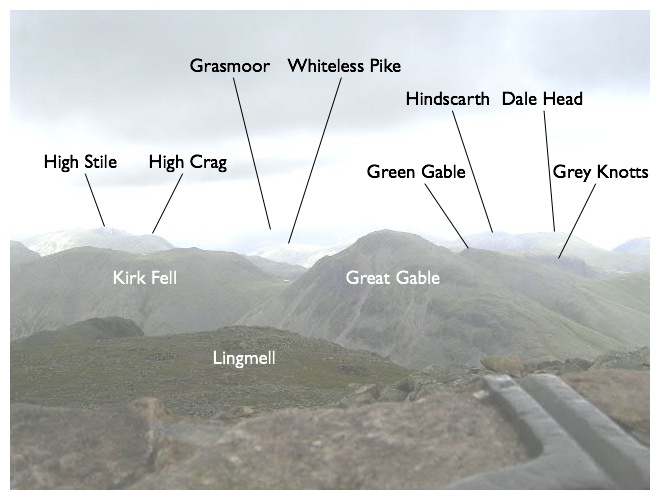 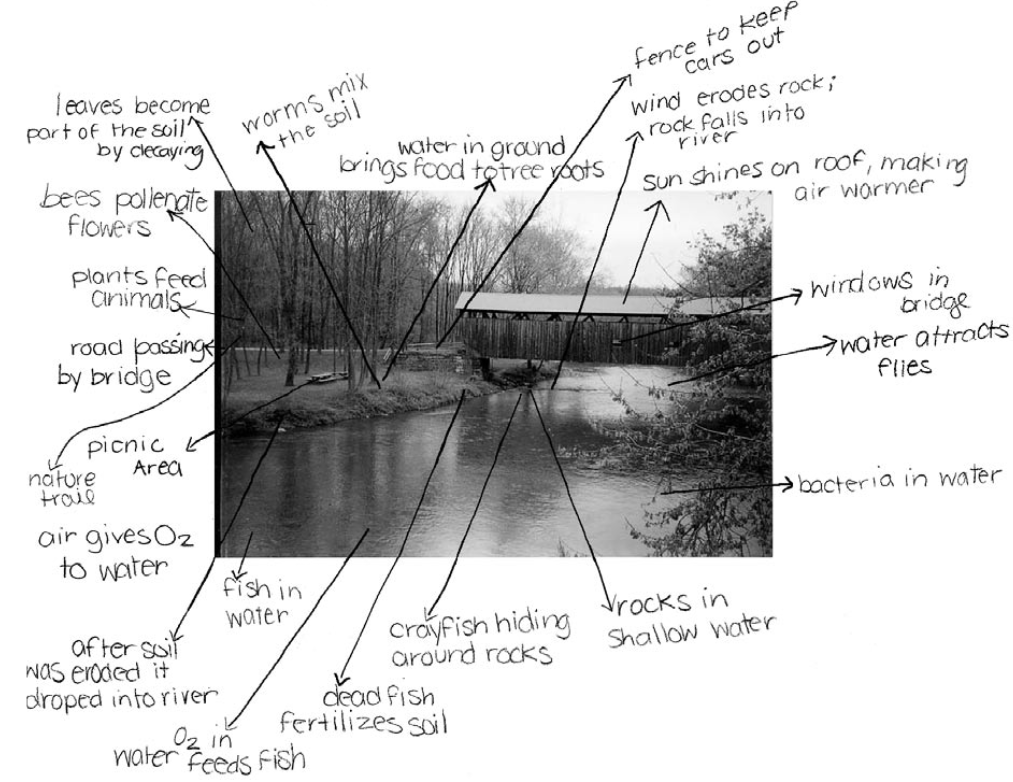 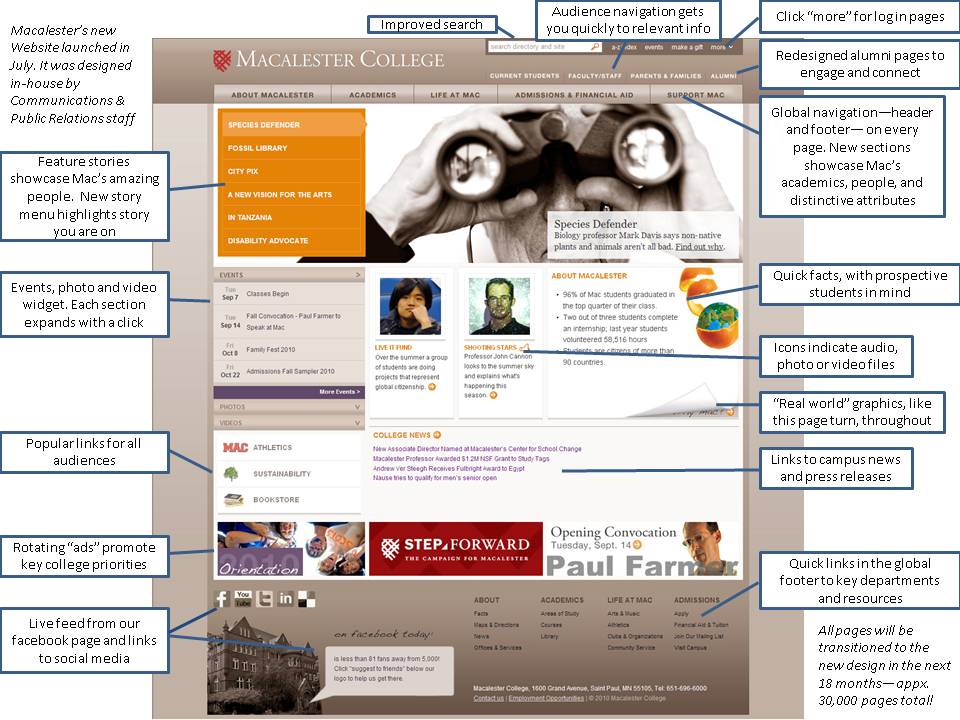 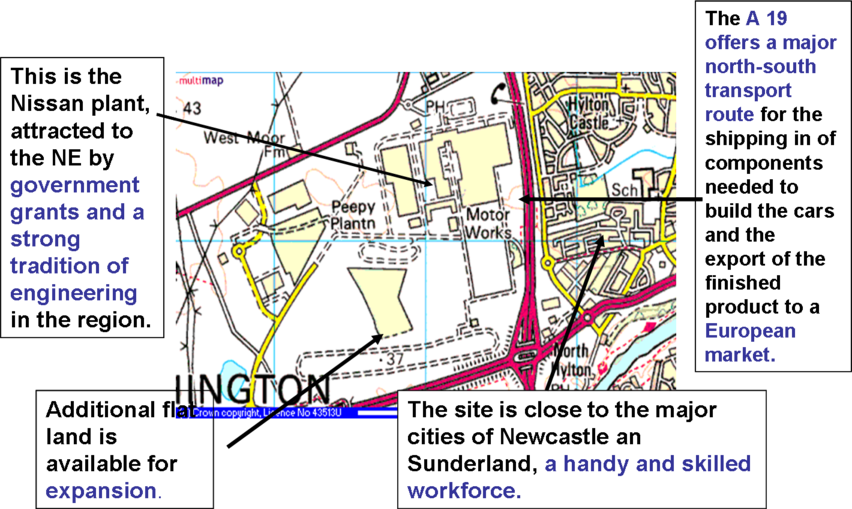 Year 8 Geography Achievement StandardsYear 8 Geography Achievement StandardsYear 8 Geography Achievement StandardsYear 8 Geography Achievement StandardsYear 8 Geography Achievement StandardsABCDEComprehensively and effectively explains interconnections within environments and between people and places and explains how they change places and environments.Proficiently and effectively explains interconnections within environments and between people and places and explains how they change places and environments.Satisfactorily explains interconnections within environments and between people and places and explains how they change places and environments. Partially explains interconnections within environments and between people and places and explains how they change places and environments.Minimal explanation of interconnections within environments and between people and places and explains how they change places and environments.Comprehensively compares alternative strategies to a geographical challenge and propose a response, taking into account environmental, economic and social factors.Proficiently compares alternative strategies to a geographical challenge and propose a response, taking into account environmental, economic and social factors.Satisfactorily compares alternative strategies to a geographical challenge and propose a response, taking into account environmental, economic and social factors.Partially compares alternative strategies to a geographical challenge and propose a response, taking into account environmental, economic and social factors.Minimal comparison of alternative strategies to a geographical challenge and propose a response, taking into account environmental, economic and social factors.Comprehensively and effectively presents findings, arguments and ideas using relevant geographical terminology and graphic representations in a range of appropriate communication forms. Proficiently and effectively presents findings, arguments and ideas using relevant geographical terminology and graphic representations in a range of appropriate communication forms.Satisfactorily presents findings, arguments and ideas using relevant geographical terminology and graphic representations in a range of appropriate communication forms.Partially presents findings, arguments and ideas using relevant geographical terminology and graphic representations in a range of appropriate communication forms.Minimal presentation of findings, arguments and ideas using relevant geographical terminology and graphic representations in a range of appropriate communication forms.Comprehensively and effectively proposes action in response to a geographical challenge taking into account of environmental, economic and social considerations and predict the outcomes of their proposal. Proficiently and effectively proposes action in response to a geographical challenge taking into account of environmental, economic and social considerations and predict the outcomes of their proposal.Satisfactorily develops proposes action in response to a geographical challenge taking into account of environmental, economic and social considerations and predict the outcomes of their proposal.Partially proposes action in response to a geographical challenge taking into account of environmental, economic and social considerations and predict the outcomes of their proposal.Minimal suggestion of action in response to a geographical challenge taking into account of environmental, economic and social considerations and predict the outcomes of their proposal.